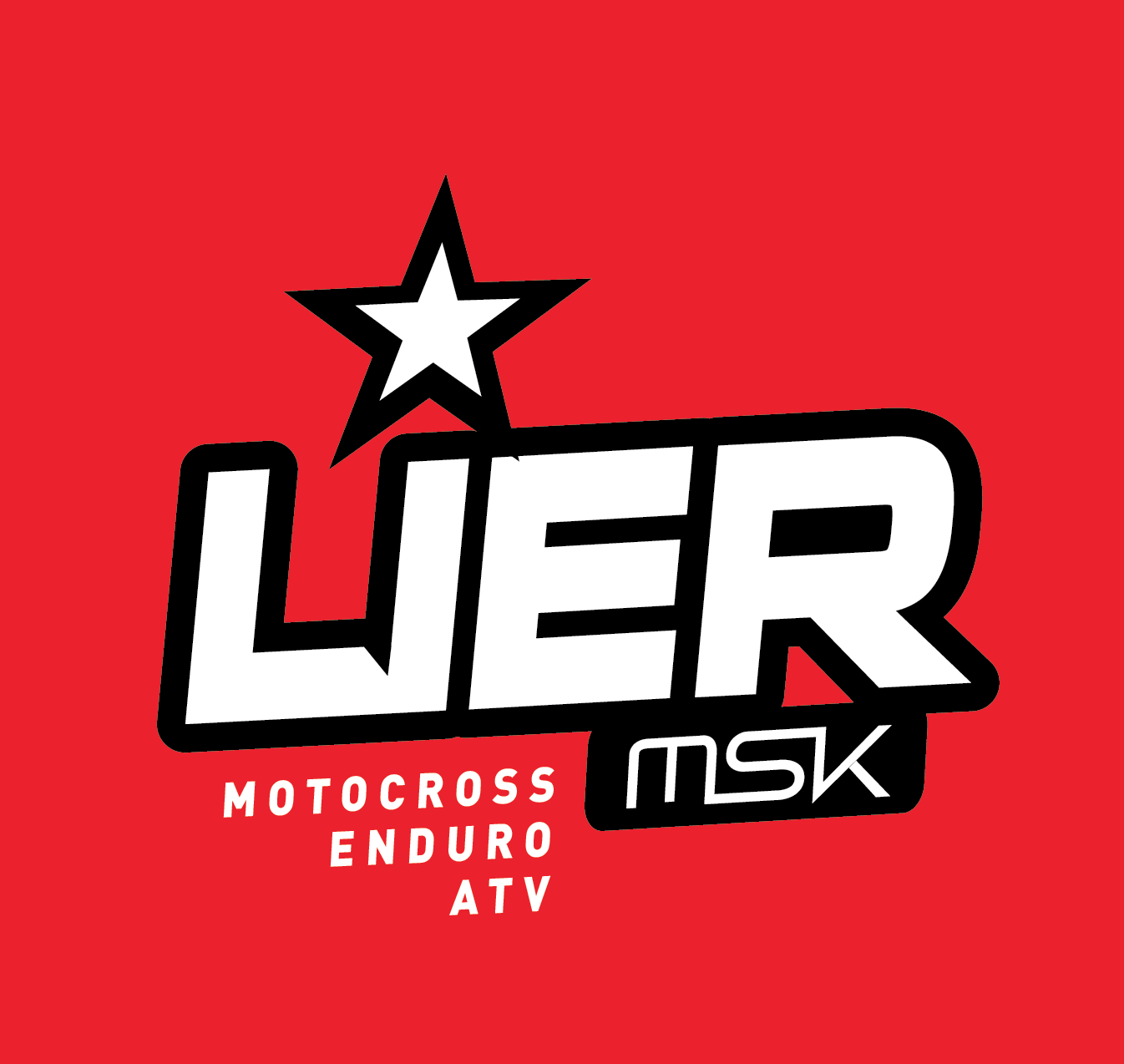 Handlingsplan 2018ForLier MotorsportklubbEnhet			Mx og EnduroDato				30.01.2018Eier				Lier motorsporlubbHandlingsplan LMKHandlingsplan legges frem på årsmøtet som information til medlemmene . Eventuelle endringer som årsmøte måtte komme med, korrigeres inn i handlingsplanen. Dette er styrets arbeidsverktøy frem mot neste årsmøte.Klubbens komitéerHovemål for klubben i 2018Handlingsplan 2018 Banegruppa BarnebanenOppgradere svinger for å gjøre det lettere å preppe.Gjøre supercrossbanen ferdig etter gjeldene regelverk.Ferdigstille vanningsanlegg.StorbaneMålhoppet heves og med lengre/slakere nedgang.Jorddelen skal ha nye undermasser som drenerer bedre.Hele jorddelen trenger banemasser uten sten.Fra lille trappa til post skal det være banemarkering til enhver tid, dette er for at dreneringsgrøfta skal holde seg åpne. Volder ferdigstilles med bark.Store opp trappa må ha nye masser.Begge alternative spår må bygges opp.Waves sletta oppgraderes og bremsehoppet oppgraderes etter banegodkjenningen. Drenering legges om samtidig.Ferdigstille vanningsanlegget og varsels lys på valgte flaggposter.MiljøDet ska settes opp sandfangere ved bom og ved pumpehuset.Bekken ved barnebanen skal legges om/pumpes ut. Dette utføres i samarbeid med styret.Heve overvannsrøret til dammen.Handlingsplan 2018 SportskomitéSportskomitéen skalJobbe for att styrke gruppen med fler medlemmer.Arrangere fler prøvekjøringer for barn og ev voksne.Jobbe for mer organisert trening ev inne trening i vinterhalvåret.Få oversikt over vem som er aktivitetsledere og organisere vaktlistene.Se om det er mulig att holde banen åpen i juli.Starte en ordning med mulighet for voksne å leie en Endurosykkel for å få prøve sporten.Jobbe for å få en Klubbserie.Handlingsplan 2018 KlubbhuskomitéKlubbhuskomitéen skalJobbe for at styrke gruppen med fler medlemmer.Organisere kioskvakter for alle medlemmer.Handlingsplan 2018 ArrangementskomitéArrangementskomitéen skalJobbe for at styrke gruppen med fler medlemmer, idag har vi kun en.Jobbe med NM finale i MX 1-2 september.Jobbe med tirsagstrening sammen med sportskomitéen.Jobbe med klubbserien.Prøve og arrangere klubbkvelder.Handlingsplan 2018 Bygg og AnleggskomitéBygg og Anleggskomitéen skalFerdigstille HC toalett.Organisere maling av klubbhus (Dugnad).Ordne ventilasjon i garderobe.Tette hull ved sikringsskap.Handlingsplan 2018 EnduroEndurogruppa skalKjøre Salatcup hver onsdag under vintersesongen.Organisere dugnad (april) sammen med Banegruppa for stikkin av endurospor og tildekking av vanningsrør.Organisere dugnad (maj) sammen med Banegruppa for å sette ned dumperdekk og lage noen nye utfordringer.Organisere vaktlistene før onsdagsenduron så at vi kan kjøre hele året sommer/vinter.Forsøke å få Pål Anders til å trene oss noen av disse onsdagene.Ons 13. Juni har vi sommeravslutning i Lierdalen med grilling og sosialt samvær etter treningen.Handlingsplan 2018 Klubbens styreKlubbens styre skalHolde Årsmøte 2018Gå igjennom årsplan og revidere IK bok.Lage årshjul.Prøve å få noen til å jobbe med sponsorer(Sponsorkomité)Hjelpe komité lederne til å organisere dugnader.Legge frem saker til MSK og sende representanter fra klubben.Lage handlingsplan for neste år.Jobbe med NM finale i MX 1-2 september.Organisere og holde styremøter og arbeidsmøter.Svare på henvendelser fra klubbens medlemmer og publikum.Ha kontroll på klubbens regnskap.Årsplan for styremøter9/1-18	 		Styremøte/Arbeidsmøte5/2-18			Styremøte15/2-18		Årsmøte6/3-18			Styremøte3/4-18			Styremøte/Arbeidsmøte8/5-18			Styremøte5/6-18			Styremøte/Arbeidsmøte7/8-18			Styremøte4/9-18			Styremøte/Arbeidsmøte2/10-18		Styremøte6/11-18		Styremøte/Arbeidsmøte4/12-18		StyremøteKomiteForkortelseLederBanekomitéBKEspen SkjølaasKlubbhuskomitéKHKLisbeth RohdeArrangementskomitéAK	Kim SeljesethSportskomitéSKHarald PettersenBygg og anleggskomitéBAKRonny EriksenMarkedsføringskomitéMFKBorgar LundeKontrollkomitéKKErik KroghValgkomitéVK